Wiregrass Ranch High School Seniors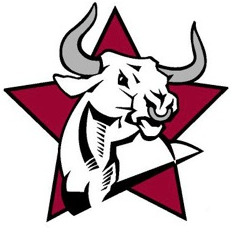 Class of 2019 TimelineUpdated 12/7/18  Class Sponsor:  Ms. Darby Harvey		                   	 Assistant Principal:  Mr. Jesse Hope  Class Sponsor:  Ms. Rebecca Norman	        	                Senior Counselor: Ms. Cathy Billington  College/Career Specialist: Ms. Jennifer Batchelor                    Senior Counselor: Ms. Maggie Heller*Seniors MUST be eligible for On-Track Bulls Pride Band in order to attend Homecoming, Grad Bash, Prom and/or to participate in any senior activites. In addition, any senior involved with a “Senior Prank” will be removed from all graduation activites and the Graduation ceremony.7/31 – 8/1	Senior Photo Session with Gigante by appointment 8:00 am – 4:00 pm - Bus LC9/7		Student Services Presentation – Gym – BatchelorSeniors will attend during their English classes – all day9/12		Senior Seminar – Parent Presentation – Batchelor Cafeteria at 6:00 pm9/14		Cap and Gown Presentation/Herff Jones Gym – 2nd Period 9/28		Senior Quote deadline for yearbook9/20		Parent Night to order Cap and Gown and Announcement ordersCafeteria – 5:00 – 8:00 pm9/21		Cap and Gown orders/Herff Jones – lunch period 5 – Cafeteria10/8 - 10/12	Homecoming Week Activites10/13	Homecoming Dance – Gym 7:00 pm – 11:00 pm10/15	Senior Formal and Personlity Picture DeadlineContact: Gigante Productions @ 813-907-1078  www.GiganteProductions.com11/2		Parent Night to order Cap and Gown and Announcement ordersCafeteria – 5:00 – 8:00 pm12/1		Deadline to purchase Senior Tribute Pages for the yearbook		www.yearbookforever.com12/11	Senior Panoramic picture – Gym - 9:30am 12/14	Senior Social – Gym – 5th Period12/21	Deadline to order Cap & Gown/Announcements2/4 - 2/15	Grad Bash tickets on sale - must have paperwork completed and be on-track to purchase4/10		Final Senior Expectations meeting- Graduation/ Timeline/Check-Out and Senior Activities4/12		Grad Bash – Universal StudiosStudent check in starts at 1:30 PM (Seniors who have a 6th period class will report to the gym at 2:00pm)Departs WRHS on 4/12@ 3:00 pm and arrives back at WRHS on 4/13 @ 5:00 am You must be in present at school for at least 4 periods to attend Grad Bash – no exceptions!4/22 - 4/26	Senior Spirit Days4/27	    	Senior Prom 7:00pm – 11:00pm at Bryan Glazer Family JCC5/2		Academic Awards night (for all grades) 6:00pm – 8:00pm - Gym  5/20		Senior checkout forms distributed5/6		Deadline for completion of all online classes/coursework 5/6 - 5/17	AP Exams5/20 - 5/24	Senior Exam Schedule  5/23		Locker cleanout – 1:30 pm5/23 		Senior Scholarship Night by Invitation Only – 6:00 pm – 9:00 pm - Gym5/24		Cap Decorating Agreements are due at senior checkout5/23 – 5/24	Senior checkout/Cap & Gown distribution – lunch period 5 5/28		Senior grades due @ 2pm5/28		MANDATORY graduation practice and Elementary School Graduation Walk - 7:25 am – 1:50pm - Gym5/29		Senior Breakfast 8:00 – 11:00 am- The Venetian Event Center - Tampa, FL, 9724 Cross Creek Blvd, Tampa, FL5/29		MANDATORY graduation practice 12:00 – 2:00 PM @WRHS gym, Decorated Caps are due5/31		Senior notificationTBD		Baccelaureate by First Baptist Church of Wesely Chapel and Legacy Club 7:00pm-8:30pm6/5		MANDATORY graduation practice 8:00 am – 11:00am  (Faculty 10:00am – 11:00am) - Gym6/6		GRADUATION @ USF Sun Dome at 4:00 PM-Seniors must report to the Sun Dome, Entry A, by 3:00 PMTimeline will be updated as information becomes available (TBD).Class of 2019 contacts:*    Ms. Darby Harvey (4-151) and Ms. Rebecca Norman (4-117) are the senior information contacts for all seniors who are not enrolled in a senior English class on campus.Contact Ms. Darby Harvey at deharvey@pasco.k12.fl.us or Ms. Rebecca Norman at rnorman@pasco.k12.fl.us.*    Get reminders on your phone by texting the message: @89ffcf to 81010*    Join the Class of 2019 canvas site Course #81186*    Ms. Cathy Billington is your school counselor if you are on track to graduate.  She may be contacted atcbilling@pasco.k12.fl.us*    Ms. Maggie Heller is your school counselor if you are off track for graduation.  She may be contacted at mheller@pasco.k12.fl.us*    Mr. Jesse Hope is your school administrator. He may be contacted at jhope@pasco.k12.fl.us